                           				    Χανιά   11/09/2020      		     		                     					             Αρ. πρωτ. 1448 ΠΡΟΣΚΛΗΣΗΠΡΟΣ:  ΚΑΘΕ ΕΝΔΙΑΦΕΡΟΜΕΝΟ  ΠΡΟΕΔΡΟΣ ΤΗΣ  ΚΕΠΠΕΔΗΧ-ΚΑΜΈχοντας υπόψη:Τις σχετικές διατάξεις του N.3852/07-06-10 Νέα Αρχιτεκτονική της Αυτοδιοίκησης και της Αποκεντρωμένης Διοίκησης – Πρόγραμμα Καλλικράτης, τις σχετικές διατάξεις του Ν.4412/2016 Δημόσιες Συμβάσεις Έργων Προμηθειών και Υπηρεσιών (προσαρμογή στις Οδηγίες 2014/24/ΕΕ και 2014/25/ΕΕ)Το υπ’ αρ 595/12-05-2020 αίτημα (ΚΗΜΔΗΣ : 20REQ006689553)Την υπ’ αρ. 95/603/2020 Α.Α.Υ.(ΑΔΑ: ΨΣ1ΑΟΚΩΗ-6ΧΥ ΚΗΜΔΗΣ: 20REQ006827153)Την υπ’ αρ. 96/604/2020 Α.Α.Υ.(ΑΔΑ: 636ΗΟΚΩΗ-055  ΚΗΜΔΗΣ: 20REQ006826633)Την υπ’ αρ. 53/632/2020 Απόφαση Διοικητικού Συμβουλίου, που εγκρίνει τη δαπάνη συνολικού ποσού 51.800.00€ σε βάρος του ΚΑΕ ΚΑ 62.07.01.00 " Επισκευή και συντήρηση κτηρίων - εγκαταστάσεων τεχν. εργ " στην ενότητα Πολιτισμός του προϋπολογισμού οικονομικού έτους 2020  για την κάλυψη της δαπάνης (ΑΔΑ: Ω13ΘΟΚΩΗ-719) Τις υπ’ αρ. 1424/10-09-2020 τεχνικές προδιαγραφές.Τις ανάγκες της ΚΕΠΠΕΔΗΧ-ΚΑΜ  που επιβάλλουν την ανωτέρω δαπάνη.ΣΑΣ ΠΡΟΣΚΑΛΕΙ Παρακαλούμε να υποβάλετε την οικονομική σας προσφορά για α) την εργασία επισκευής και συντήρησης των ξύλινων κουφωμάτων του κτηρίου του Κέντρου Αρχιτεκτονικής της Μεσογείου και συγκεκριμένα για τις παρακάτω εργασίες: 1.Τρίψιμο παραθύρων με υαλόχαρτο Νο 80 (31 τμχ)2.Επάλειψη χρώματος (δρύς ή καρυδιά) με μυκητοκτόνο3.Αποχάρτισμα με σφουγγάρι Νο 1204.Επάλειψη δύο στρώσεων λούστρο νερού άχρωμο (Αυστριακό)5.Περιμετρική τοποθέτηση σιλικόνης μεταξύ υαλοπίνακα και ξύλουκαι β) την υπηρεσία ελαιοχρωματισμού του σενάζι (περβάζι) περιμετρικά του κτιρίου του Κέντρου Αρχιτεκτονικής της Μεσογείου με τα υλικά του αναδόχου και συγκεκριμένα 90m, συνολικού προϋπολογισμού 14.362,00 ευρώ συμπεριλαμβανομένου του ΦΠΑ.Για την ανάθεση των παραπάνω υπηρεσιών απαιτείται αποδεδειγμένη εμπειρία σε ιστορικό/διατηρητέο κτίριο ή μνημείο με προσκόμιση  βεβαίωσης καλής εκτέλεσης εργασιών. Παρακαλούμε να υποβάλετε την οικονομική σας προσφορά κλειστή σε φάκελο, μέχρι την Παρασκευή 25 Σεπτεμβρίου 2020  και ώρα 13:00, στο πρωτόκολλο της ΚΕΠΠΕΔΗΧ-ΚΑΜ ή στο email: atsontou@chania.gr .Για την ανάθεση της ανωτέρω υπηρεσίας απαιτείται η προσκόμιση ποινικού μητρώου, φορολογικής και  ασφαλιστικής ενημερότητας  (άρθρο 80 παρ.2 του Ν.4412/2016)(ΙΚΑ & ΕΦΚΑ)                                                          Ο Πρόεδρος της ΚΕΠΠΕΔΗΧ-ΚΑΜ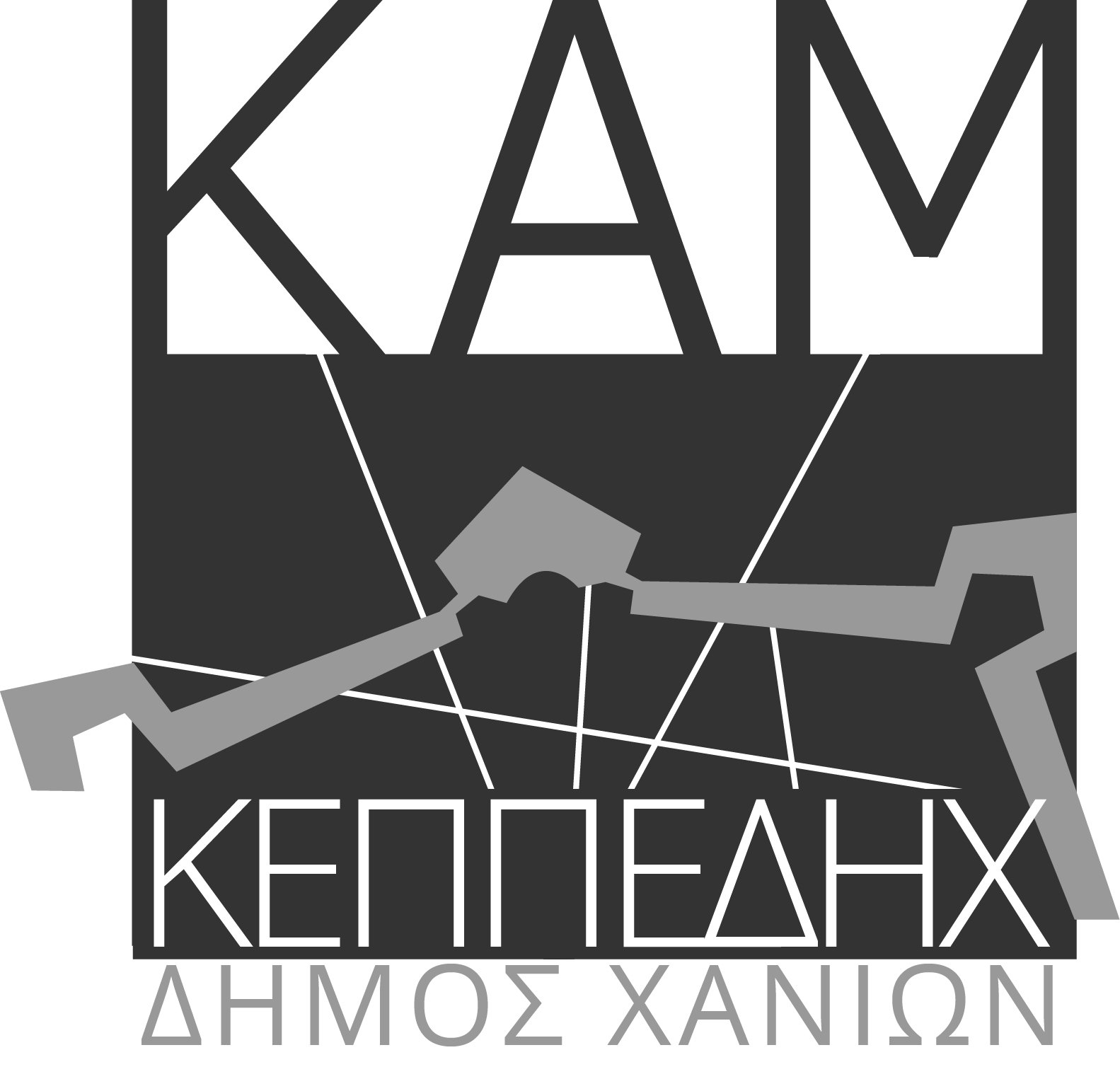 ΚΟΙΝΩΦΕΛΗΣ ΕΠΙΧΕΙΡΗΣΗ ΠΟΛΙΤΙΣΜΟΥ &  ΠΕΡΙΒΑΛΛΟΝΤΟΣ ΔΗΜΟΥ ΧΑΝΙΩΝ- ΚΕΝΤΡΟ ΑΡΧΙΤΕΚΤΟΝΙΚΗΣ ΤΗΣ ΜΕΣΟΓΕΙΟΥΑκτή Ενώσεως & Πλατεία Κατεχάκη, Χανιά τκ 73132Τηλ. : 2821034200, 2821034210, 2821026100 | Fax: 2821034201Email: atsontou@chania-culture.gr | Web Site: www.chania-culture.grΓια την πληρωμή απαιτείται Δημοτική Ενημερότητα από το Δήμο Χανίων καθώς και βεβαίωση τραπεζικού λογαριασμού από την Τράπεζα σας.                      Ιωάννης Γιαννακάκης 